     Совет сельского поселения  «Усть-Наринзорское»            муниципального района «Сретенский район»                                         Р Е Ш Е Н И Е	1 сессия 5-го созыва  3 октября      2019 года                                                           № 3с.Усть-Наринзор Об избрании заместителя председателя Совета сельского поселения «Усть-Наринзорское»Заслушав сообщение председательствующего  на заседании Совета сельского поселения «Усть-Наринзорское» Рузановой Л.Н. «По выборам заместителя председателя Совета сельского поселения «Усть-Наринзорское», Совет сельского поселения «Усть-Наринзорское»РЕШИЛ:1.Избрать заместителем председателя  Совета сельского поселения «Усть-Наринзорское» - Котову Галину Витальевну.2.Установить, что заместитель председателя Совета сельского поселения «Усть-Наринзорское» работает на непостоянной основе.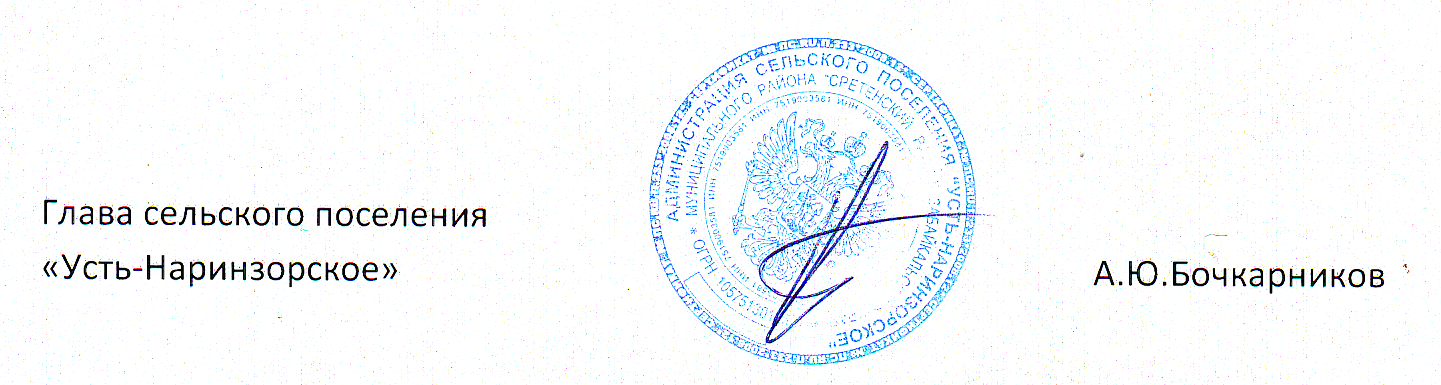 